INDIVIDUAL CONSULTANT PROCUREMENT NOTICE                                                                                                                                                                                                               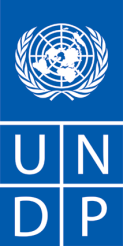                                                                                                                                                       Date: 18TH June 2021                                         Regional Bureau for AfricaUNDP New YorkDescription of the assignment: Consultant to support AEC 2021 Organization and prepare the conference Report – RE-ADVERTISED Project name: African Economic Conference 2021Period of assignment/services: 25 days spread over 5 months and 3 monthsProposal should be submitted by email to rba.procurement@undp.org no later than  24th June 2021.Any request for clarification must be sent in writing, or by standard electronic communication to nadine.umuhire@undp.org.UNDP/ RBA Strategic Advisory Unit will respond in writing or by standard electronic mail and will send written copies of the response, including an explanation of the query without identifying the source of inquiry, to all consultants.1. BACKGROUND2. SCOPE OF WORK, RESPONSIBILITIES AND DESCRIPTION OF THE PROPOSED ANALYTICAL WORK 3. REQUIREMENTS FOR EXPERIENCE AND QUALIFICATIONS4. DOCUMENTS TO BE INCLUDED WHEN SUBMITTING THE PROPOSALS.5. FINANCIAL PROPOSALThe financial proposal shall specify a total lump sum amount. A winning Proposer shall then be paid the lump sum contract amount upon certification of the completed tasks satisfactorily, as per the following payment schedule:The financial proposal will include a breakdown of this lump sum amount including travel  etc.Travel;All envisaged travel costs must be included in the financial proposal. Travel may be required to Cabo Verde for the Conference which will be covered following UNDP standard rules for mission.  In general, UNDP does not accept travel costs exceeding those of an economy class ticket. Should the IC wish to travel on a higher class he/she should do so using their own resources.In the case of unforeseeable travel, payment of travel costs including tickets, lodging and terminal expenses should be agreed upon, between the respective business unit and Individual Consultant, prior to travel and will be reimbursed6. EVALUATIONANNEXANNEX 1- TERMS OF REFERENCES (TOR) ANNEX 2- INDIVIDUAL CONSULTANT GENERAL TERMS AND CONDITIONS ANNEX 3- OFFEROR’S LETTER TO UNDP CONFIRMING INTEREST AND AVAILABILITYThe 2021 African Economic Conference (AEC), which is jointly organized by the African Development Bank (AfDB), the Economic Commission for Africa (ECA) and the United Nations Development Programme (UNDP), will be held physically in Cabo Verde, or/and virtually if COVID-19 does not permit physical gatherings, from 2th to 4th December 2021. The theme of this year’s conference is “Financing Africa’s post-COVID-19 development”. Considering the multidimensional impact of the Covid-19 pandemic on Africa’s development, this theme will bring together various stakeholders, including policymakers, the private sector, and researchers, to examine ways and means to expand Africa's development finance sources sustainably. Africa's different financing frameworks should be explored to find innovative solutions, beyond the beaten track, so that Africa does not emerge from the COVID-19 crisis with a real loss of more than a decade of efforts to strengthen its economy and human capital.The shock of COVID-19 presents Africa with a game-changing opportunity to put its financing strategies on a more sustainable footing. The AEC 2021 will be an opportunity to deepen the reflection on the institutions and the financial system needed to ensure effective implementation of domestic resource mobilization efforts, to improve the regulatory responses to emerging and innovative sources of finance, including international financial markets, and digital financing and to increase global financial system transparency by enhancing the regulation and supervision of under-regulated financial markets, and reducing systemic risks of banking and shadow-banking systems. It will also be a venue to discuss how the continent can address the question of debt sustainability in financing its development and, therefore, how Africa can grow and develop sustainably out of debt.Support the organization of the AEC, in particular:Support for the preparation of working and preparatory documents (ToRs, letters, Notes, presentations, and policy briefs)Support for the initiation, sending and follow-up of invitations for panellists, participants, government delegations.Prepare the Conference ReportFor detailed information, please refer to Annex 1I. Academic Qualifications:Possess a minimum of an earned master’s degree in economics, development economics or related field. A PhD is preferableII. Years of experience:The consultant will possess minimum of 10 years post-graduation work experience in economic research/analysis in the public sector, private sector or NGO. III. Competencies:•	Experience in economic research/analysis in the public sector, private sector or NGO. Similar work experience in Africa is an advantage.•	Experience in development/public policy/development financing•	Experience in research and data analysis•	Experience in report writing of similar assignments •	Good knowledge of development of economic and policy frameworks, development cooperation and risk management•	Good drafting, substantive editing and reviewing ability of policy/research documents•	Previous work experience with UNDP/ World Bank, IMF, European Union and other donor agencies is an asset,•	Strong and active professional networking, especially with professional institutions and through-leadersLanguage•	Excellent written and spoken English. Bilingual French an advantageInterested individual consultants must submit the following documents/information to demonstrate their qualifications:1. Proposal:(i) Explaining why they are the most suitable for the work(ii) Provide a brief methodology on how they will approach and conduct the work (Confirm if for this specific assignment this is not required )2. Financial proposal3. Personal CV including past experience in similar projects and at least 3 referencesInstallment of PaymentDeliverables or Documents to be Delivered Percentage of Payment1st Installment -2021 EAC preparation meetings attended with Meetings Notes prepared.- Contribution to the reviewing of pre-selected papers for the conference: Preparation of criteria for selection. - Policy briefs, Notes, Letters, ToRs of the conference prepared20%2nd Installment Conference report80%Individual consultants will be evaluated based on the Cumulative analysis methodology:The contract will be made to the individual consultant whose offer has been evaluated and determined as:a) responsive/compliant/acceptable, andb) Having received the highest score out of a pre-determined set of weighted technical and financial criteria specific to the solicitation. * Technical Criteria weight – 70% * Financial Criteria weight – 30% Only candidates obtaining a minimum of 70 points would be considered for the Financial Evaluation